РОССИЙСКАЯ ФЕДЕРАЦИЯ АДМИНИСТРАЦИЯ МУНИЦИПАЛЬНОГО ОБРАЗОВАНИЯБУДОГОЩСКОЕ ГОРОДСКОЕ  ПОСЕЛЕНИЕКИРИШСКОГО МУНИЦИПАЛЬНОГО РАЙОНАЛЕНИНГРАДСКОЙ ОБЛАСТИПОСТАНОВЛЕНИЕО реализации бюджетных инвестиций в объекты недвижимого имущества В соответствии со ст. 79 Бюджетного кодекса Российской Федерации, Администрация муниципального образования Будогощское городское поселение Киришского муниципального района Ленинградской области ПОСТАНОВЛЯЕТ:Реализовать средства бюджета муниципального образования Будогощское городское поселение Киришского муниципального района Ленинградской области в виде бюджетных инвестиций в форме капитальных вложений в приобретение объектов недвижимого имущества в муниципальную собственность муниципального образования Будогощское городское поселение Киришского муниципального района Ленинградской области на приобретение трех жилых помещений,  для участников программы на вторичном рынке, в рамках подпрограммы «Переселение граждан из аварийного жилищного фонда на территории Ленинградской области» государственной программы Ленинградской области «Обеспечение качественным жильем граждан на территории Ленинградской области» по программе  Правительства ЛО «Переселение граждан из аварийного жилищного фонда на территории Ленинградской области в 2013-2017 годах»,  на сумму – 5545641 рублей (пять миллионов пятьсот сорок пять тысяч шестьсот сорок один рубль) 26 коп.Главным распорядителем и муниципальным заказчиком является администрация Будогощского городского поселения Киришского муниципального района Ленинградской области. Установить срок ввода в эксплуатацию (приобретение) объекта капитальных вложений , указанных в п. 1 настоящего постановления – до 01 сентября 2015годаУстановить срок реализации бюджетных инвестиций, указанных в п.1 настоящего постановления, 31 декабря 2015 года.Разместить настоящее постановление на официальном сайте Администрации Будогощское городское поселение Киришского муниципального района Ленинградской области.Опубликовать настоящее постановление в газете «Будогощский Вестник».Контроль за	 исполнением	 настоящего постановления возложить на главного бухгалтера администрации поселения В.Е.БрауловуГлава администрации				И.Резинкин Разослано: в дело, бухгалтерия, А.В.Брагин, АКМР, газета «Будогощский Вестник», прокуратура.отот16 марта 2015г. № 39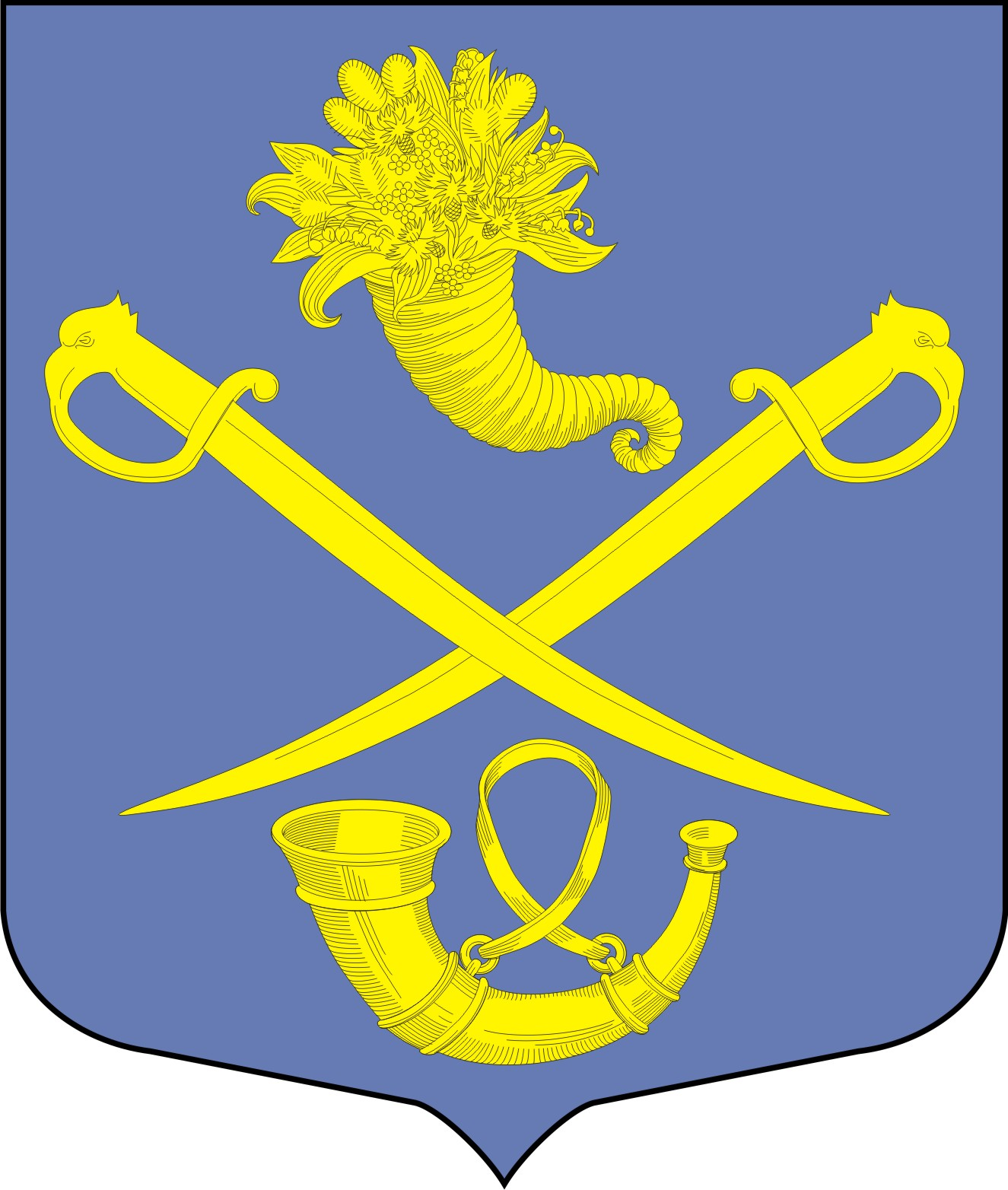 